Gráfico sobre la evolución de las listas de espera en verano en los últimos años: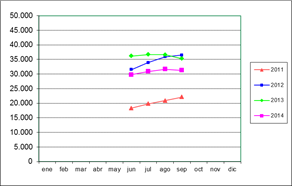 Tablas de listas de espera por prioridades y por hospitales:Tabla con los 15 procesos más frecuentes30 de septiembre de 2014TotalesDMCasosDM<=30% < 30 días> 30C. ASISTENCIAL ÁVILA2.5639911910119100%0C. ASISTENCIAL BURGOS4.15810481128099%1H. SANTIAGO APOSTOL77795231123100%0H. SANTOS REYES59462221222100%0H. EL BIERZO2.34285141214100%0C. ASISTENCIAL LEÓN4.099771611315999%2C. ASISTENCIAL PALENCIA7673341941100%0C. ASISTENCIAL SALAMANCA4.267741201111999%1C. ASISTENCIAL SEGOVIA1.8838156856100%0C. ASISTENCIAL SORIA7634016816100%0H.U. RÍO HORTEGA2.57583811181100%0H. MEDINA DEL CAMPO47352686100%0H. CLÍNICO UNIVERSITARIO  DE VALLADOLID4.54812570970100%0C. ASISTENCIAL ZAMORA1.4555167126699%131.264878771187299,4%530 de septiembre de 2014PRIORIDAD 2PRIORIDAD 2PRIORIDAD 2PRIORIDAD 2PRIORIDAD 2PRIORIDAD 2TotalesDMCasosDM<=90% < 90 días> 90C. ASISTENCIAL ÁVILA2.563993685529179,1%77C. ASISTENCIAL BURGOS4.1581043124229494,2%18H. SANTIAGO APOSTOL77795842984100,0%0H. SANTOS REYES59462723472100,0%0H. EL BIERZO2.342853836729176,0%92C. ASISTENCIAL LEÓN4.099775696241172,2%158C. ASISTENCIAL PALENCIA76733512151100,0%0C. ASISTENCIAL SALAMANCA4.2677446430464100,0%0C. ASISTENCIAL SEGOVIA1.883813146921969,7%95C. ASISTENCIAL SORIA76340171917100,0%0H.U. RÍO HORTEGA2.575833686825067,9%118H. MEDINA DEL CAMPO47352142714100,0%0H. CLÍNICO UNIVERSITARIO  DE VALLADOLID4.548125154315100,0%0C. ASISTENCIAL ZAMORA1.455511183610992,4%931.264873.149532.58282,0%56730 de septiembre de 2014PRIORIDAD 3PRIORIDAD 3PRIORIDAD 3PRIORIDAD 3PRIORIDAD 3PRIORIDAD 3TotalesDMCasosDM<=180% < 180 días> 180C. ASISTENCIAL ÁVILA2.563992076112157375,77%503C. ASISTENCIAL BURGOS4.1581043765111303080,48%735H. SANTIAGO APOSTOL7779567010655682,99%114H. SANTOS REYES594625006848597,00%15H. EL BIERZO2.34285194589179592,29%150C. ASISTENCIAL LEÓN4.09977336983318994,66%180C. ASISTENCIAL PALENCIA7673367535675100,00%0C. ASISTENCIAL SALAMANCA4.26774368382338591,91%298C. ASISTENCIAL SEGOVIA1.88381151386141593,52%98C. ASISTENCIAL SORIA7634073041730100,00%0H.U. RÍO HORTEGA2.57583212688183386,22%293H. MEDINA DEL CAMPO4735245353453100,00%0H. CLÍNICO UNIVERSITARIO  DE VALLADOLID4.5481254463127358980,42%874C. ASISTENCIAL ZAMORA1.455511270541270100,00%031.2648727.2389323.97888,0%3.26015 diagnósticos mas frecuentesnº de casos%TOTAL18.20458,22%Catarata5.49217,57%Osteoartrosis t trastornos conexos2.1106,75%Hernia inguinal1.8565,94%Trastorno interno rodilla1.1323,62%Venas varicosas de las extremidades inferiores1.1243,60%Deformormacion adquirida de dedo gordo del pie1.0513,36%Mononeuritis miembro superior y mononeuritis multiple9423,01%Otra hernia abdominal sin mencion de obstr. ni gangrena8132,60%Otros trastornos de sinovia tendon y bursa7572,42%Colelitiasis6402,05%Enfermedad cronica de amigdalas y adenoides5691,82%Hiperplasia prostatica4751,52%Tabique nasal desviado4671,49%Complicaciones propias de ciertos procedimientos especificados4041,29%Tendinitis interseciones perifericas y sindromes conexos3721,19%